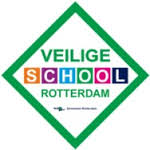 Wat is “Veilige School Rotterdam”Een certificaat waarmee scholen laten zien dat hun veiligheidsbeleid ver uitsteekt boven de landelijke norm: de betrokken scholen en de gemeente Rotterdam hebben besloten om eisen op te nemen die verder gaan dan de huidige landelijke norm. Omdat wij geloven in een integrale, diepgaande aanpak.Meer informatie : http://www.rotterdam.nl/veiligeschool